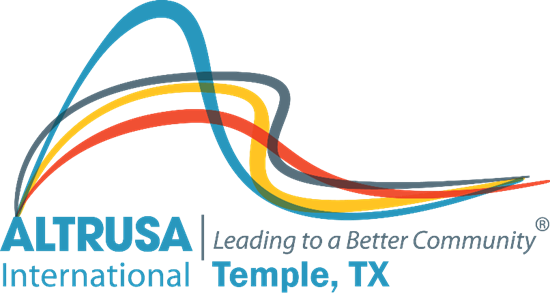 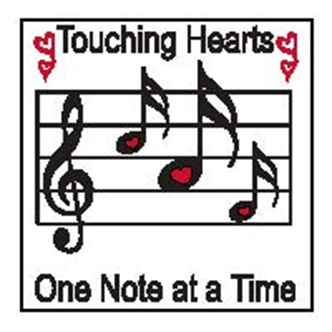 Altrusa Business Meeting MinutesMarch 8, 2022I. Meeting called to order at 12:03pm followed by Altrusa grace and pledge of allegianceII. Introduction of guests – Dana RiegelIII. New member Initiation – Presented by Dana Riegel       Donna Ward – Sponsors – Tara Stafford and Dana RiegelIV.  Lori Luppino presented the accent. Topic: International Women’s DayV.   Jennifer Adams reviewed minutes from February business and program meeting. Minutes accepted as written.VI.	Donna Wright presented the treasurers report. Reconciled bank balances Admin $5,425.78 Projects $11,954,72 Scholarships $20,271.40VII.	Donna Wright reviewed the Correspondence ReportVIII.	New business- Brenda Hill presented proposed projects RWYC Book Wish List. Motion carried.Shoes for Communities in Schools. Motion carried.Passion Project for March – Communities in Schools- Hygiene bags. Motion carried.Electing Club and Foundation Board 2022-2023 presented by Traci Squarcette. Motion to accept the nominations as directed by Donna Wright, seconded by Kathy Folley. Motion carried.Tara Stafford- PresidentBrenda Hill- President ElectJulie Ruiz- Vice PresidentCyndi Warren- TreasurerDebbie Mead-Recording SecretaryDana Riegel- Correspondence SecretaryLori Luppino and Cindy Black- Director 2021-2023Jennifer Adams and Pam Abernathy-Director 2022-2024Foundation OfficersTaryn Cox- PresidentMichelle DiGaetano-Immediate Past Club PresidentBrenda Hill-Club President ElectDebra Hicks- Immediate Past Foundation PresidentDiana Zaremba, Sharon Schmidt, Marsha Oliver, Leticia Caraveo-DirectorsClub fiscal and club Policies updates and Bylaws reviewed – update/changes proposed. Increase of club dues presented for discussion, club will vote at April’s business meeting  IX.       Announcements  -  Thank you for help with Altrusa Storage UnitContinue collecting books for “Change One Million Lives, One Book at a Time” club challenge!Altrusa Loves ER Nurses project assembly today immediately after Business meeting            Committee announcementsAstra-Looking for sponsors to take the kids to conference. It is $40 per student.5th Tuesday. March 29th- Painting rocks. Need volunteers for pre-painting on March 22nd at the CACSpread the word. Scholarship deadline is March 31st. We need applicantsX. BragsMeeting adjourned at 1:16pm. Minutes recorded by Jennifer Adams, Recording Secretary 2021-2022